Installing an update on an explorē 8 deviceDownload the update ZIP file.Find the downloaded ZIP file, right-click on it, and click “Extract All”.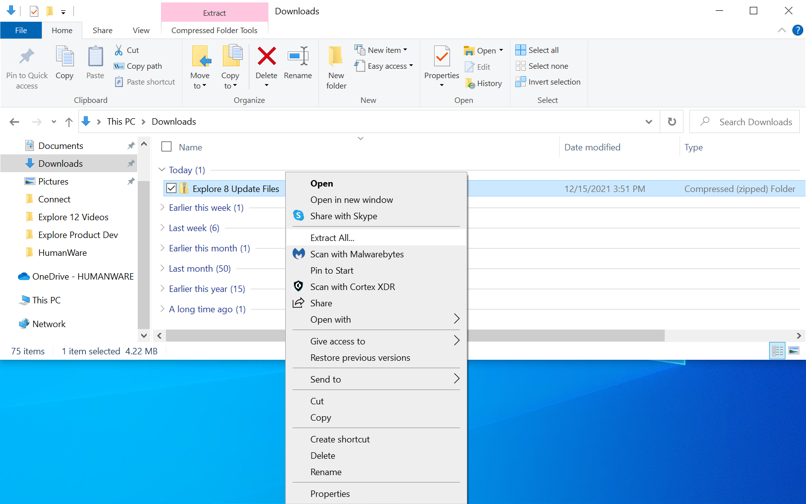 Using the supplied USB cable, connect the explore device to the computer where the update files are downloaded.Copy-paste or drag-drop the two extracted BRN files to the root of the device.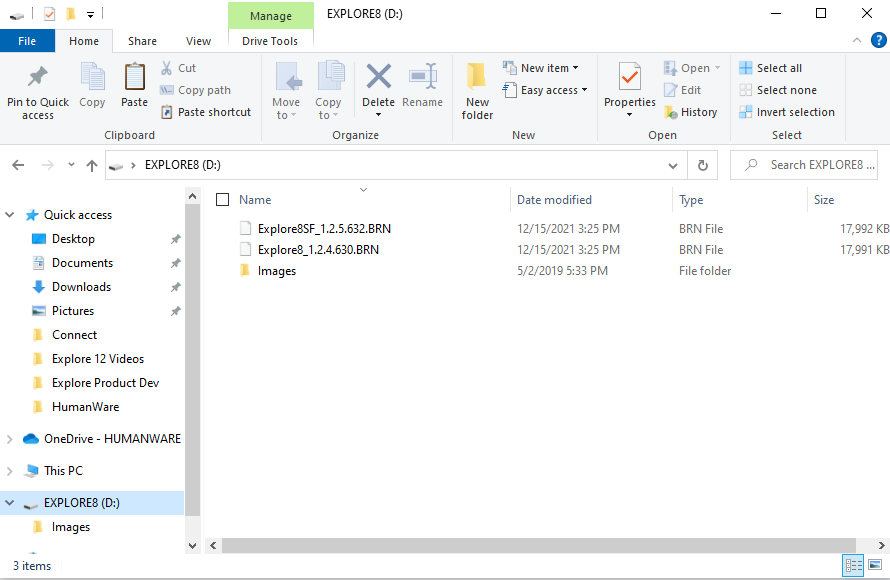 Disconnect the device from the computer.Reboot the device by pressing the power button.“Software Update” should appear on the device’s screen.